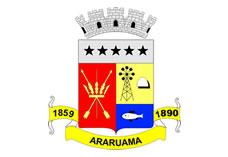 ESTADO DO RIO DE JANEIROPrefeitura Municipal de AraruamaSecretaria Municipal de SAÚDEFUNDO MUNICIPAL DE SAÚDECONTRATO DE AQUISIÇÃO Nº. 041/SESAU/2017MUNÍCIPIO DE ARARUAMA E SECRETARIA MUNICIPAL DE SAÚDE – SESAU (CONTRATANTE) e DISTRI THECH COMÉRCIO EIRELI ME (CONTRATADA).EXTRATOPARTES: Município de Araruama e Secretaria Municipal de Saúde – SESAU (Contratante) e DISTRI THECH COMÉRCIO EIRELI ME (CONTRATADA) -  CNPJ 13.316.834/0001-52 (Contratada).OBJETO: O objeto do presente contrato é a aquisição de equipamentos de informática para atender à necessidade de abastecimento da Secretaria de Saúde (polo Municipal de Saúde) e de todas as Unidades Municipais de saúde (UPA, Hospital Municipal Prefeito Armando da Silva Carvalho PAM e atenção Básica) do Município de Araruama, conforme termo de referência (anexo I) do contrato de licitação, em atendimento a Secretaria Municipal de Saúde – SESAU, contidos no Pregão Presencial n.17/2017, bem como de acordo com a proposta apresentada pela contratada e demais disposições constantes do  processo administrativo sob o número 2.158/2017.PRAZO:  05 (cinco) diasVALOR:  R$ 15.870,00 (Quinze mil, oitocentos e setenta reais)DATA DA CELEBRAÇÃO: 01 de junho de 2017.